Программа ГОСНУ казахстанцев есть новый механизм накапливать деньги на обучение детей с получением процентных бонусов от государства
         С 2013 года в Казахстане начала функционировать Государственная образовательная накопительная система (далее - ГОНС).Система позволяет каждому гражданину Республики Казахстан открывать на свое имя либо на имя ребенка образовательный накопительный вклад, который в будущем можно будет использовать на оплату обучения в колледжах и вузах Казахстана и за рубежом. Оператором данной системы является АО «Финансовый центр».На сегодняшний день уже открыто порядка 16 000 образовательных накопительных вкладов.         На образовательный накопительный вклад банком-участником ГОНС начисляется ежемесячное вознаграждение - 14% годовых (ГЭС – 15,2%)  и ежегодно государством начисляется премия - 5% или 7% (для льготной категории):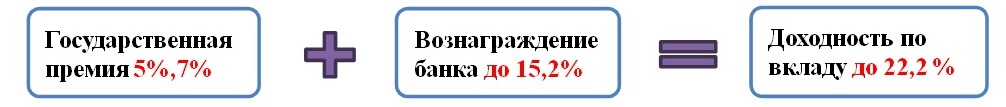 Особенности образовательного накопительного вклада:Премия государства, как вид дохода, не подлежит налогообложению;Образовательные накопительные вклады являются объектом гарантирования Казахстанского фонда гарантирования вкладов до 10 млн. тенге;Минимальный первоначальный взнос – 3 МРП (6 363 тенге в 2016 г.);Срок накопления – до 20 лет;Возможность получить образовательный кредит в банке под 100% гарантию государства в лице АО «Финансовый центр» МОН РК.При получении образовательного гранта вкладчик имеет право: снять накопления вместе с премией от государства;перевести деньги на имя другого ребенка;накапливать далее для получения других уровней образования* Премия государства и вознаграждение банка капитализируются и в целом доходность составляет до 22,2%, за счет чего вкладчик, приобретая услуги образования, экономит на расходах до 30-70%.Для открытия образовательного накопительного вклада:1.ШАГ – Выбрать один из банков-участников ГОНС; 2.ШАГ–  Открыть образовательный накопительный вклад. 3.ШАГ – Внести первоначальный взнос.Документы:-  удостоверение личности одного из родителей;- свидетельство о рождении и ИИН ребенка.За получением консультации звоните в АО «Финансовый центр»:Бесплатная горячая линия: 8 800 080 28 28. Тел.: 8 7172 695 044, 695 045, 695 047Адрес: г. Астана, пр. Тауелсыздык 8